A 24-hour response is REQUIRED that you have received and will comply with this letter.By signing and returning this form, I agree to follow all requirements of the Success Plan to comply with MOS rules and policies.Parent/Guarding Name (Printed):__________________ Parent/Guardian Signature _______________________ Date: _______________Student Name (Printed): _______________________ Student Signature _____________________________ Date: __________________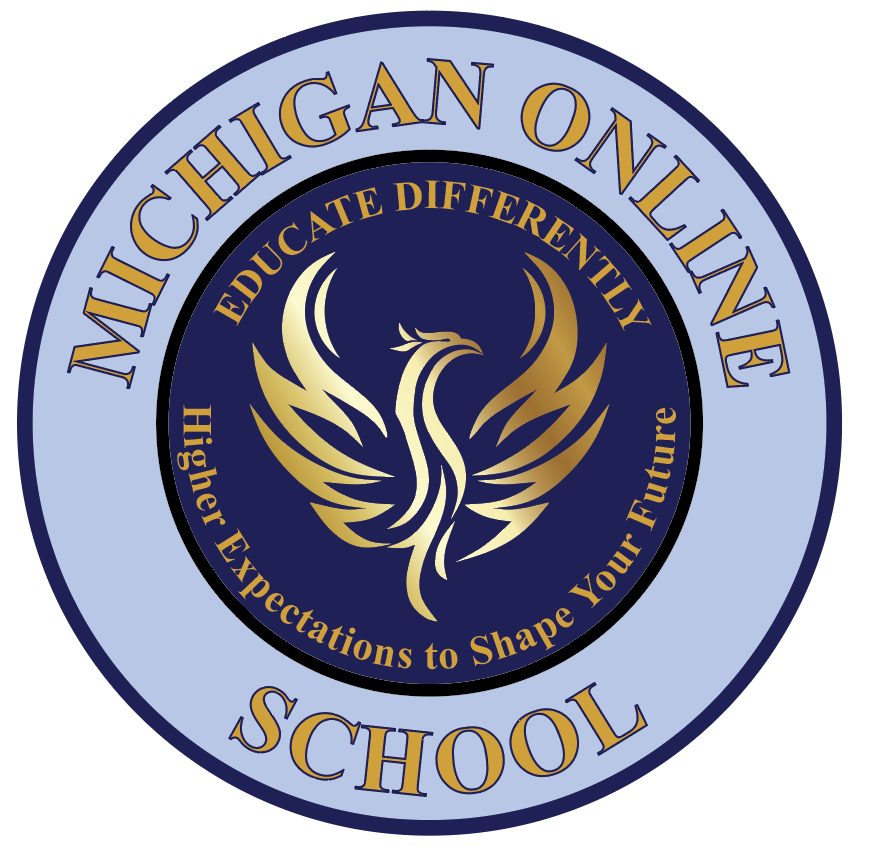 Success PlanSuccess PlanSuccess PlanDate:Student Grade: Cohort:Student: Parent/Guardian: Meeting Held (where):Coach:Meeting Date(s):Tier Level:Priorities to be Completed ASAPPriorities to be Completed ASAPPriorities to be Completed ASAPAttend all required Success Plan meetings and live classes that you are behind or failing (see below for what classes to attend).Submit ALL assignments as required.Read/respond to emails from MOS staff and teachersTeacherSubject/ClassProgress ExpectationsProgress ExpectationsProgress ExpectationsAssignmentsTeacherSubject/ClassStarting Course Grade & Date:# of Submitted Assignments/ # of Assignments to be SubmittedWeek 1Date:Week 2Date:AssignmentsComments:  Positive Consequences: Passing all classes and earning credits towards graduation.  Alternative Consequences: Non-compliance with this plan will move the student to the next tier and student will be considered for withdrawal from MOS for non-compliance.Comments:  Positive Consequences: Passing all classes and earning credits towards graduation.  Alternative Consequences: Non-compliance with this plan will move the student to the next tier and student will be considered for withdrawal from MOS for non-compliance.Comments:  Positive Consequences: Passing all classes and earning credits towards graduation.  Alternative Consequences: Non-compliance with this plan will move the student to the next tier and student will be considered for withdrawal from MOS for non-compliance.Comments:  Positive Consequences: Passing all classes and earning credits towards graduation.  Alternative Consequences: Non-compliance with this plan will move the student to the next tier and student will be considered for withdrawal from MOS for non-compliance.Comments:  Positive Consequences: Passing all classes and earning credits towards graduation.  Alternative Consequences: Non-compliance with this plan will move the student to the next tier and student will be considered for withdrawal from MOS for non-compliance.Comments:  Positive Consequences: Passing all classes and earning credits towards graduation.  Alternative Consequences: Non-compliance with this plan will move the student to the next tier and student will be considered for withdrawal from MOS for non-compliance.